Dados SPE-HPLC (31/10/2023)Grupo 2Exemplos de Cromatogramas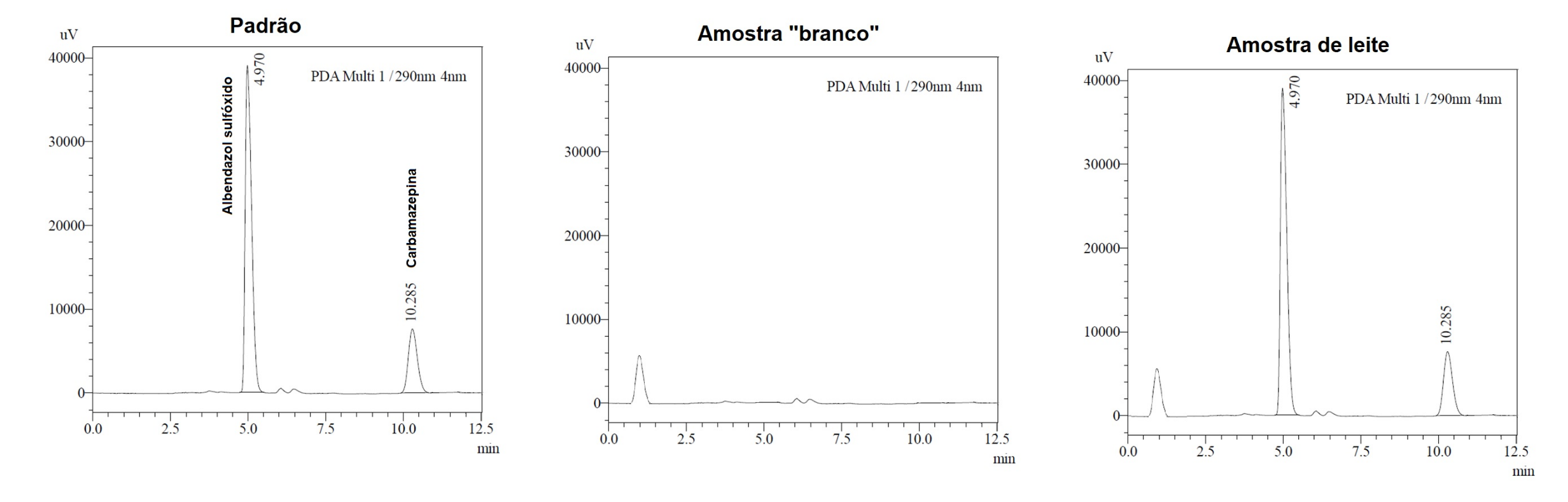 Conc (ng/mL)Área Albendazol SulfóxidoÁreaCarbamazepinaPonto 1 rep 14788322070Ponto 1 rep 24901723600Ponto 2 rep 110226520328Ponto 2 rep 210013820052Ponto 3 rep 111675510976Ponto 3 rep 212000911013Ponto 4 rep 1100433920593Ponto 4 rep 2112681321796Ponto 5 rep 1112096512112Ponto 5 rep 2141694314679Amostra rep 194946611547Amostra rep 297223312207Amostra rep 396818712178